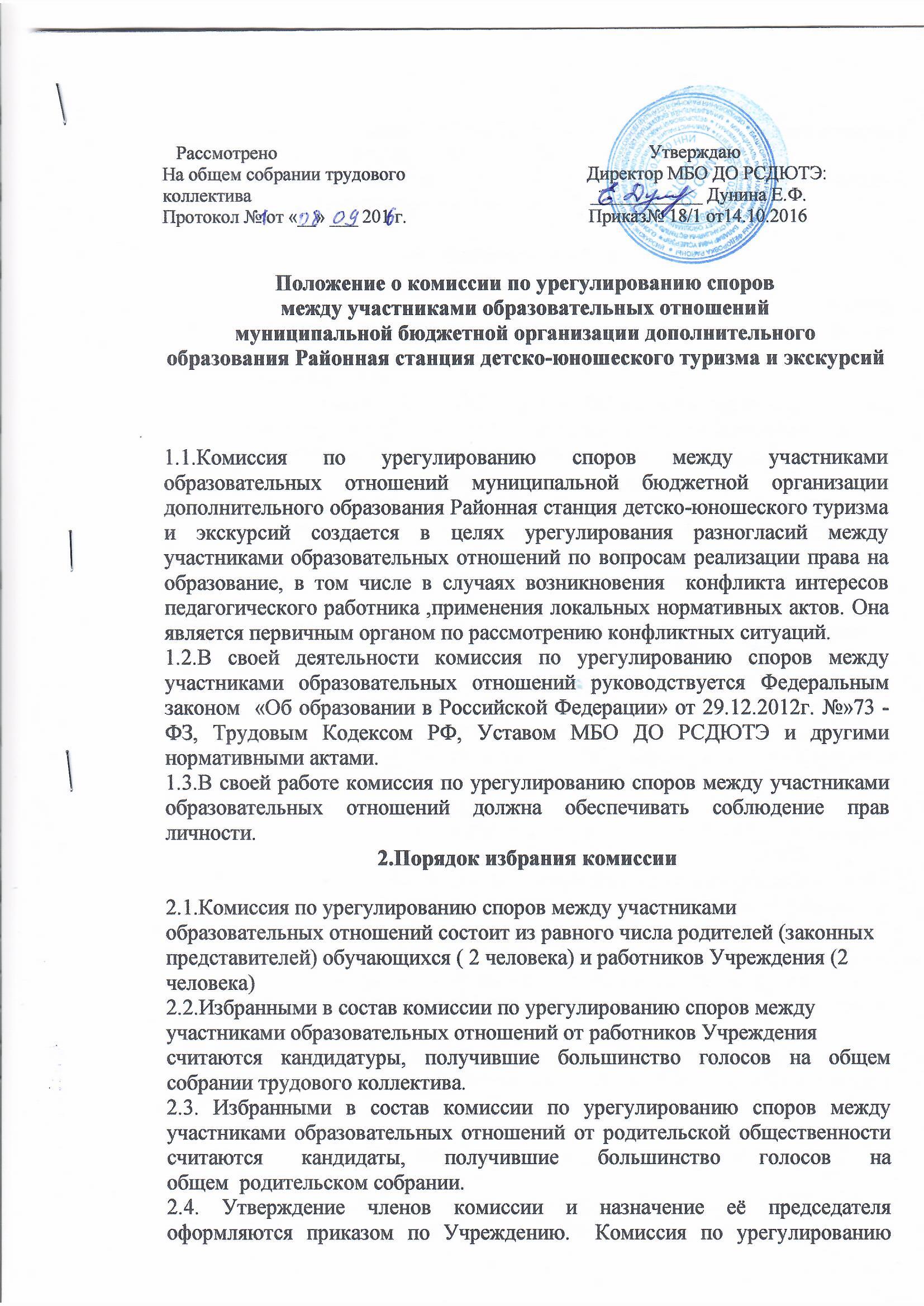 споров между участниками образовательных отношений из своего состава избирает председателя, заместителя и секретаря.2.5.  Срок полномочий  комиссии по урегулированию споров между участниками образовательных отношений составляет 1 год.Деятельность комиссии3.1. Комиссия по урегулированию споров между участниками образовательных отношений собирается в случае возникновения конфликтной ситуации в Учреждении, если стороны самостоятельно не урегулировали разногласия.3.2.  Заявитель может обратиться в  комиссию по урегулированию споров между участниками образовательных отношений в десятидневный срок со дня возникновения конфликтной ситуации и нарушения его прав.  3.3. Комиссия по урегулированию споров между участниками образовательных отношений в соответствии с полученным заявлением, заслушав мнения обеих сторон, принимает решение об урегулировании конфликтной ситуации.3.4. Конфликтная ситуация рассматривается в присутствии заявителя и ответчика. Комиссия имеет право вызывать на заседания свидетелей конфликта, приглашать специалистов, если они не являются членами комиссии.3.5. Работа комиссии по урегулированию споров между участниками образовательных отношений оформляется протоколами, которые подписываются председателем комиссии  и секретарём.3.6. Решения комиссии по урегулированию споров между участниками образовательных отношений принимаются простым  большинством при наличии не менее   2/ 3 состава.3.7. Рассмотрение заявления должно быть проведено в десятидневный срок со дня подачи заявления.3.8. По требованию заявителя решение комиссии по урегулированию споров между участниками образовательных отношений может быть выдано ему в письменном виде.3.9.  Решение комиссии по урегулированию споров между участниками образовательных отношений является обязательным для всех участников образовательных отношений в  учреждении, и подлежит исполнению в сроки, предусмотренные указанным решением.3.10 Решение комиссии по урегулированию споров между участниками образовательных отношений может быть обжаловано в установленном законодательством РФ порядке.Права и обязанности членов комиссии4.1. Члены комиссии по урегулированию споров между участниками образовательных отношений имеют право на получение необходимых консультаций различных специалистов и учреждений по вопросам, относящихся к компетенции  комиссии по урегулированию споров между участниками образовательных отношений.4.2. Члены комиссии по урегулированию споров между участниками образовательных отношений обязаны присутствовать на заседании, принимать решение по заявленному вопросу открытым голосованием, давать заявителю ответ в письменном и устном виде.4.3. Принимать к рассмотрению заявления любого участника образовательного процесса при несогласии с решением или действием администрации, педагогического работника, родителя (законного представителя).4.4. Рекомендовать, приостанавливать или отменять ранее принятое решение на основании проведённого изучения при согласии конфликтующих сторон.4.5. Рекомендовать изменения в локальных актах Учреждения с целью демократизации основ управления Учреждением или расширения прав участников образовательного процесса.Делопроизводство комиссии5.1. Заседания  комиссии по урегулированию споров между участниками образовательных отношений оформляются протоколом, который хранится в учреждении в течение пяти лет.5.2. Данное Положение принимается на общем собрании коллектива. Срок его действия не устанавливается.